First Name of Application CV No 1622496Whatsapp Mobile: +971504753686 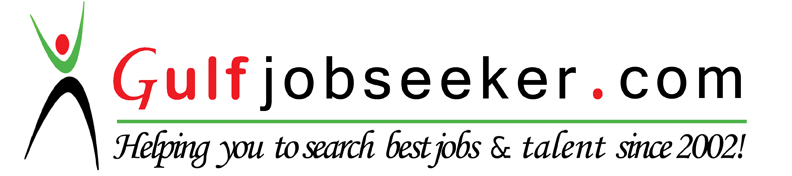 To get contact details of this candidate Purchase our CV Database Access on this link.http://www.gulfjobseeker.com/employer/services/buycvdatabase.phpPersonal Information Date of Birth: May28th,1993	Nationality: Palestinian Marital Status: SingleCareer ObjectiveInterested in a Medical Representative position committed to market products that preserve and improve quality of life.Academic QualificationsBachelor degree in Pharmacy/ Al Israa' University – Jordan  (2011-2016)       ] V.Good[Al-Sabaheyya High School – Ras Al Khaimah – United Arab Emirates (2010/2011)Positions of ResponsibilitiesAttended the Third and Fourth Student Pharmaceutical Conference.Attended the Scientific day that was held under the name of "Patient Counseling".Attended" Pharmaceutical Marketing overview "Training by the International Capital Foundation.LanguagesExcellent command of Arabic LanguageVery Good command of English, both spoken and written Personal Skills Strong analytical, critical thinking and complex problem solving skills. Strong communication, presentation and interpersonal skills.Ability to work both independently and as part of an effective team.Ability to work under pressure and deadlines.A fast learner, with the ability to adapt to new technologies and tools.Self-reliant and self-motivated person.Computer Skills:  Microsoft Office Word, Microsoft Office Excel, Microsoft Office PowerPoint and Surfing the internet.